Канальная заслонка VKRI HV 50-56Комплект поставки: 1 штукАссортимент: C
Номер артикула: 0073.0062Изготовитель: MAICO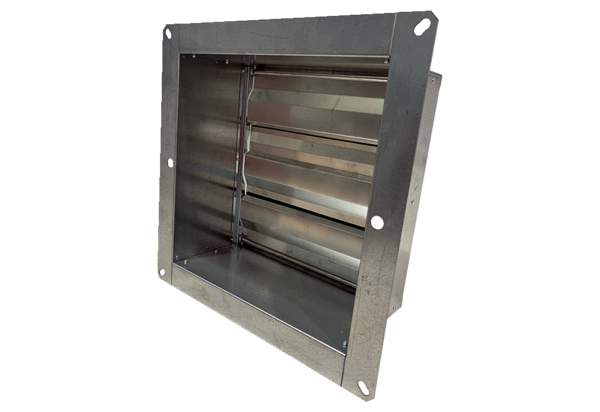 